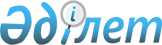 2015-2017 жылдарға арналған қалалық бюджет туралыҚарағанды облысы Теміртау қалалық мәслихатының 2014 жылғы 24 желтоқсандағы № 35/4 шешімі. Қарағанды облысының Әділет департаментінде 2015 жылғы 9 қаңтарда № 2911 болып тіркелді

      Қазақстан Республикасының 2008 жылғы 4 желтоқсандағы Бюджет кодексіне, Қазақстан Республикасының 2001 жылғы 23 қаңтардағы "Қазақстан Республикасындағы жергілікті мемлекеттік басқару және өзін-өзі басқару туралы" Заңына, Қарағанды облыстық мәслихатының 2014 жылғы 11 желтоқсандағы ХХХІ сессиясының "2015-2017 жылдарға арналған облыстық бюджет туралы" № 355 шешіміне сәйкес, қалалық мәслихат ШЕШІМ ЕТТІ:



      1. 2015-2017 жылдарға арналған қалалық бюджет тиісінше 1, 2, және 3-қосымшаларға сәйкес, оның ішінде 2015 жылға мынадай көлемдерде бекітілсін:

      1) кірістер – 10 875 799 мың теңге, оның ішінде:

      салықтық түсімдер бойынша – 9 360 544 мың теңге;

      салықтық емес түсімдер бойынша – 26 864 мың теңге;

      негізгі капиталды сатудан түсетін түсімдер бойынша – 524 945 мың теңге;

      трансферттердің түсімдері бойынша – 963 446 мың теңге;

      2) шығындар – 10 964 163 мың теңге;

      3) таза бюджеттік кредиттеу – 0 мың теңге;

      4) қаржы активтерімен операциялар бойынша сальдо – алу 8 930 мың теңге, оның ішінде: 

      қаржы активтерін сатып алу - 0 мың теңге;

      мемлекеттің қаржы активтерін сатудан түсетін түсімдер – 8 930 мың теңге;

      5) бюджет тапшылығы (профициті) – алу 79 434 мың теңге;

      6) бюджет тапшылығын (профицитті пайдалану) қаржыландыру – 79 434 мың теңге, оның ішінде:

      қарыздар түсімі – 0 мың теңге;

      бюджет қаражаттарының пайдаланылатын қалдықтары – 79 434 мың теңге;

      2015 жылға арналған қалалық бюджетте 1 699 мың теңге сомасындағы нысаналы пайдаланылмаған (толық пайдаланылмаған) трансферттерді қайтару көзделсін.

       Ескерту. 1-тармақ жаңа редакцияда - Қарағанды облысы Теміртау қалалық мәслихатының 04.12.2015 N 48/4 (01.01.2015 бастап қолданысқа енгізіледі) шешімімен.



      2. 2015 жылға республикалық және облыстық бюджеттерден алынған 963 446 мың теңге сомасындағы нысаналы трансферттердің келесілерге көзделгені ескерілсін:

      арнаулы әлеуметтік қызметтер стандарттарын енгізуге 7 403 мың теңге сомасында;

      мектепке дейінгі білім беру ұйымдарында мемлекеттік білім беру тапсырыстарын іске асыруға 222 490 мың теңге сомасында;

      үш деңгейлі жүйе бойынша біліктілігін арттырудан өткен мұғалімдерге еңбекақыны көтеруге 46 515 мың теңге сомасында;

      Мүгедектердің құқықтарын қамтамасыз ету және өмір сүру сапасын жақсарту жөніндегі іс-шаралар жоспарын іске асыруға 38 945 мың теңге сомасында;

      моноқалаларды ағымдағы жайластыруға – 286 907 мың теңге сомасында, оның ішінде:

      жобаларды іске асыру үшін берілетін кредиттер бойынша пайыздық мөлшерлемені субсидиялау – 14 252 мың теңге;

      тұрғын үй-коммуналдық шаруашылық және абаттандыру – 110 135 мың теңге;

      көлік инфрақұрылымы – 162 520 мың теңге;

      мемлекеттік мекемелердің мемлекеттік қызметшілері болып табылмайтын жұмыскерлерінің, сондай-ақ жергілікті бюджеттерден қаржыландырылатын мемлекеттік қазыналық кәсіпорындардың жұмыскерлерінің лауазымдық айлықақыларына ерекше еңбек жағдайлары үшін ай сайынғы үстемеақы төлеуге – 261 443 мың теңге;

      Ұлы Отан соғысындағы Жеңістің жетпіс жылдығына арналған іс-шараларды өткізуге – 86 707 мың теңге;

      профилактикалық дезинсекция мен дератизация жүргізуге (инфекциялық және паразиттік аурулардың табиғи ошақтарының аумағындағы, сондай-ақ инфекциялық және паразиттік аурулардың ошақтарындағы дезинсекция мен дератизацияны қоспағанда) – 3 999 мың теңге;

      әлеуметтік маңызы бар қалалық (ауылдық), қала маңындағы және ауданішілік қатынастар бойынша жолаушылар тасымалдарын субсидиялауға 567 мың теңге сомасында;

      азаматтық хал актілерін тіркеу бөлімдерінің штат санын ұстауға – 2 953 мың теңге;

      агроөнеркәсіптік кешеннің жергілікті атқарушы органдарының бөлімшелерін ұстауға – 5 517 мың теңге.

      Ескерту. 2-тармақ жаңа редакцияда - Қарағанды облысы Теміртау қалалық мәслихатының 04.12.2015 N 48/4 (01.01.2015 бастап қолданысқа енгізіледі) шешімімен.



      3. 52 132 мың теңге сомасындағы алынған бюджеттік кредиттердің моноқаладағы кәсіпкерлікті дамытуға жәрдемдесуге көзделгені ескерілсін.



      4. 2015 жылға облыстық бюджетке бюджеттік алып қоюлар көлемі 3 418 310 мың теңге сомасында белгіленгені ескерілсін.



      5. 2015 жылға арналған қалалық бюджеттің шығыстар құрамында тұрғын үй көмегін көрсетуге 2 719 мың теңге қаражаттардың көзделгені ескерілсін.

      Ескерту. 5-тармақ жаңа редакцияда - Қарағанды облысы Теміртау қалалық мәслихатының 04.12.2015 N 48/4 (01.01.2015 бастап қолданысқа енгізіледі) шешімімен.



      6. 2015 жылға арналған қалалық бюджеттің шығыстар құрамында «Жергілікті өкілетті органдардың шешімі бойынша мұқтаж азаматтардың жекелеген топтарына әлеуметтік көмек» бағдарламасы бойынша – 125 844 мың теңге көзделсін, оның ішінде:

      1) Ұлы Отан соғысының қатысушылары мен мүгедектеріне әлеуметтік көмек көрсетуге – 1 078 мың теңге;

      2) Ұлы Отан соғысындағы Жеңістің 70 жылдығына арналған іс-шараларды өткізу шеңберінде біржолғы материалдық көмек көрсетуге – 53 100 мың теңге;

      3) Қазақстан Республикасы Конституциясы күні қарсаңында біржолғы материалдық көмек көрсетуге – 18 078 мың теңге;

      4) Қазақстан Республикасының Бірінші Президенті күні қарсаңында біржолғы материалдық көмек көрсетуге – 23 700 мың теңге;

      5) өмірлік қиын жағдай туындаған кезде әлеуметтік көмек көрсетуге – 5 000 мың теңге;

      6) мемлекеттік әлеуметтік тапсырыс шеңберінде инватакси қызметін көрсетуге – 14 898 мың теңге;

      7) өмірлік қиын жағдайға тап болған балалары бар әйелдерге әлеуметтік көмек бойынша мемлекеттік әлеуметтік тапсырысты көрсетуге – 3 080 мың теңге;

      8) мүмкіндіктері шектеулі балаларды оңалту бойынша мемлекеттік әлеуметтік тапсырысты көрсетуге – 3 746 мың теңге;

      9) халықтың адамның иммун тапшылығы вирусын жұқтыру тәуекелі жоғары және адамның иммун тапшылығы вирусымен өмір сүретін топтары үшін жұмыспен қамту және әлеуметтік бейімдеуге көмек көрсету бойынша мемлекеттік әлеуметтік тапсырысты көрсетуге – 3 164 мың теңге.

      Ескерту. 6-тармақ жаңа редакцияда - Қарағанды облысы Теміртау қалалық мәслихатының 04.12.2015 N 48/4 (01.01.2015 бастап қолданысқа енгізіледі) шешімімен.



      6-1. 2015 жылға арналған қалалық бюджеттің шығыстар құрамында 6-қосымшаға сәйкес жергілікті өзін-өзі басқару органдарына берілетін трансферттердің көзделгені ескерілсін.

      Ескерту. Шешім 6-1-тармақпен толықтырылды - Қарағанды облысы Теміртау қалалық мәслихатының 04.12.2015 N 48/4 (01.01.2015 бастап қолданысқа енгізіледі) шешімімен.



      7. 2015 жылға арналған қалалық бюджеттің шығыстар құрамында жергілікті атқарушы органдардың республикалық бюджеттен қарыздар бойынша сыйақылар мен өзге де төлемдерді төлеу бойынша борышына қызмет көрсетуге 231 мың теңге сомасында қаражаттардың көзделгені ескерілсін.



      8. Теміртау қаласының жергілікті атқарушы органының 2015 жылға арналған резерві 31 548 мың теңге сомасында бекітілсін.

      Ескерту. 8-тармақ жаңа редакцияда - Қарағанды облысы Теміртау қалалық мәслихатының 04.12.2015 N 48/4 (01.01.2015 бастап қолданысқа енгізіледі) шешімімен.



      9. 2015 жылға арналған қалалық бюджетті атқару процесінде секвестрлеуге жатпайтын бюджеттік бағдарламалар тізбесі 4-қосымшаға сәйкес бекітілсін.



      10. Ақтау кентінің Ақтау кенті әкімінің аппараты және қалалық бюджеттік бағдарламалардың басқа әкімшілері арқылы қаржыландырылатын бюджеттік бағдарламаларының тізбесі 5-қосымшаға сәйкес бекітілсін.



      11. Осы шешім 2015 жылғы 1 қаңтардан бастап қолданысқа енгізіледі.      Сессия төрағасы                            Ю. Дюпин      Мәслихат хатшысы                           В. Свиридов      КЕЛІСІЛДІ      "Теміртау қаласының экономика

      және бюджеттік жоспарлау бөлімі"

      мемлекеттік мекемесінің басшысы

      Б. Қонақаева

      2014 жылғы 24 желтоқсан

Теміртау қалалық мәслихатының

2014 жылғы 24 желтоқсандағы

35 сессиясының № 35/4 шешіміне

1-қосымша 

2015 жылға арналған қалалық бюджет      Ескерту. 1-қосымша жаңа редакцияда - Қарағанды облысы Теміртау қалалық мәслихатының 15.12.2015 N 49/4 (01.01.2015 бастап қолданысқа енгізіледі) шешімімен.

Теміртау қалалық мәслихатының

2014 жылғы 24 желтоқсандағы

35 сессиясының № 35/4 шешіміне

2-қосымша 

2016 жылға арналған қалалық бюджет

Теміртау қалалық мәслихатының

2014 жылғы 24 желтоқсандағы

35 сессиясының № 35/4 шешіміне

3-қосымша 

2017 жылға арналған қалалық бюджет

Теміртау қалалық мәслихатының

2014 жылғы 24 желтоқсандағы

35 сессиясының № 35/4 шешіміне

4-қосымша 

2015 жылға арналған қалалық бюджетті атқару процесінде секвестрлеуге жатпайтын бюджеттік бағдарламалар тізбесі

Теміртау қалалық мәслихатының

2014 жылғы 24 желтоқсандағы

35 сессиясының № 35/4 шешіміне

5-қосымша 

Ақтау кентінің 2015 жылы Ақтау кенті әкімінің аппараты және қалалық бюджеттік бағдарламалардың басқа әкімшілері арқылы қаржыландырылатын бюджеттік бағдарламаларының тізбесі      Ескерту. 5-қосымша жаңа редакцияда - Қарағанды облысы Теміртау қалалық мәслихатының 04.12.2015 N 48/4 (01.01.2015 бастап қолданысқа енгізіледі) шешімімен.

Теміртау қалалық мәслихатының

2014 жылғы 24 желтоқсандағы

35 сессиясының № 35/4 шешіміне

6-қосымша 

2015 жылға жергілікті өзін-өзі басқару органдарына берілетін трансферттер       Ескерту. Шешім 6-қосымшамен толықтырылды - Қарағанды облысы Теміртау қалалық мәслихатының 04.12.2015 N 48/4 (01.01.2015 бастап қолданысқа енгізіледі) шешімімен.
					© 2012. Қазақстан Республикасы Әділет министрлігінің «Қазақстан Республикасының Заңнама және құқықтық ақпарат институты» ШЖҚ РМК
				СанатыСанатыСанатыСанатыСомасы (мың теңге) СыныбыСыныбыСыныбыСомасы (мың теңге) Ішкі сыныбы Ішкі сыныбы Сомасы (мың теңге) АтауыСомасы (мың теңге) 12345I. Кірістер 108757991Салықтық түсімдер936054401Табыс салығы42516072Жеке табыс салығы425160703Әлеуметтiк салық29788531Әлеуметтiк салық297885304Меншiкке салынатын салықтар17465061Мүлiкке салынатын салықтар8202563Жер салығы5845724Көлiк құралдарына салынатын салық3416615Бірыңғай жер салығы1705Тауарларға, жұмыстарға және қызметтерге салынатын iшкi салықтар3341372Акциздер132143Табиғи және басқа да ресурстарды пайдаланғаны үшiн түсетiн түсiмдер1361604Кәсiпкерлiк және кәсiби қызметтi жүргiзгенi үшiн алынатын алымдар1773445Ойын бизнесіне салық741908Заңдық маңызы бар әрекеттерді жасағаны және (немесе) оған уәкілеттігі бар мемлекеттік органдар немесе лауазымды адамдар құжаттар бергені үшін алынатын міндетті төлемдер494411Мемлекеттік баж494412Салықтық емес түсiмдер2686401Мемлекеттік меншіктен түсетін кірістер203861Мемлекеттік кәсіпорындардың таза кірісі бөлігінің түсімдері3635Мемлекет меншігіндегі мүлікті жалға беруден түсетін кірістер197927Мемлекеттік бюджеттен берілген кредиттер бойынша сыйақылар23104Мемлекеттік бюджеттен қаржыландырылатын, сондай-ақ Қазақстан Республикасы Ұлттық Банкінің бюджетінен (шығыстар сметасынан) ұсталатын және қаржыландырылатын мемлекеттік мекемелер салатын айыппұлдар, өсімпұлдар, санкциялар, өндіріп алулар801Мұнай секторы ұйымдарынан түсетін түсімдерді қоспағанда, мемлекеттік бюджеттен қаржыландырылатын, сондай-ақ Қазақстан Республикасы Ұлттық Банкінің бюджетінен (шығыстар сметасынан) ұсталатын және қаржыландырылатын мемлекеттік мекемелер салатын айыппұлдар, өсімпұлдар, санкциялар, өндіріп алулар8006Басқа да салықтық емес түсiмдер63981Басқа да салықтық емес түсiмдер63983Негізгі капиталды сатудан түсетін түсімдер52494503Жердi және материалдық емес активтердi сату5249451Жерді сату5178032Материалдық емес активтерді сату71424Трансферттердің түсімдері96344602Мемлекеттiк басқарудың жоғары тұрған органдарынан түсетiн трансферттер9634462Облыстық бюджеттен түсетiн трансферттер963446СанатыСанатыСанатыСанатыСомасы (мың теңге) СыныбыСыныбыСыныбыСомасы (мың теңге) Ішкі сыныбы Ішкі сыныбы Сомасы (мың теңге) АтауыСомасы (мың теңге) 12345I. Кірістер 108757991Салықтық түсімдер936054401Табыс салығы42516072Жеке табыс салығы425160703Әлеуметтiк салық29788531Әлеуметтiк салық297885304Меншiкке салынатын салықтар17465061Мүлiкке салынатын салықтар8202563Жер салығы5845724Көлiк құралдарына салынатын салық3416615Бірыңғай жер салығы1705Тауарларға, жұмыстарға және қызметтерге салынатын iшкi салықтар3341372Акциздер132143Табиғи және басқа да ресурстарды пайдаланғаны үшiн түсетiн түсiмдер1361604Кәсiпкерлiк және кәсiби қызметтi жүргiзгенi үшiн алынатын алымдар1773445Ойын бизнесіне салық741908Заңдық маңызы бар әрекеттерді жасағаны және (немесе) оған уәкілеттігі бар мемлекеттік органдар немесе лауазымды адамдар құжаттар бергені үшін алынатын міндетті төлемдер494411Мемлекеттік баж494412Салықтық емес түсiмдер2686401Мемлекеттік меншіктен түсетін кірістер203861Мемлекеттік кәсіпорындардың таза кірісі бөлігінің түсімдері3635Мемлекет меншігіндегі мүлікті жалға беруден түсетін кірістер197927Мемлекеттік бюджеттен берілген кредиттер бойынша сыйақылар23104Мемлекеттік бюджеттен қаржыландырылатын, сондай-ақ Қазақстан Республикасы Ұлттық Банкінің бюджетінен (шығыстар сметасынан) ұсталатын және қаржыландырылатын мемлекеттік мекемелер салатын айыппұлдар, өсімпұлдар, санкциялар, өндіріп алулар801Мұнай секторы ұйымдарынан түсетін түсімдерді қоспағанда, мемлекеттік бюджеттен қаржыландырылатын, сондай-ақ Қазақстан Республикасы Ұлттық Банкінің бюджетінен (шығыстар сметасынан) ұсталатын және қаржыландырылатын мемлекеттік мекемелер салатын айыппұлдар, өсімпұлдар, санкциялар, өндіріп алулар8006Басқа да салықтық емес түсiмдер63981Басқа да салықтық емес түсiмдер63983Негізгі капиталды сатудан түсетін түсімдер52494503Жердi және материалдық емес активтердi сату5249451Жерді сату5178032Материалдық емес активтерді сату71424Трансферттердің түсімдері96344602Мемлекеттiк басқарудың жоғары тұрған органдарынан түсетiн трансферттер9634462Облыстық бюджеттен түсетiн трансферттер963446Функционалдық топФункционалдық топФункционалдық топФункционалдық топФункционалдық топСомасы (мың теңге)Функционалдық кіші топФункционалдық кіші топФункционалдық кіші топФункционалдық кіші топСомасы (мың теңге)Бюджеттік бағдарламалардың әкімшісіБюджеттік бағдарламалардың әкімшісіСомасы (мың теңге)Бюджеттік бағдарламаСомасы (мың теңге)АтауыСомасы (мың теңге)123456II. Шығындар1096416301Жалпы сипаттағы мемлекеттiк қызметтер2869081Мемлекеттiк басқарудың жалпы функцияларын орындайтын өкiлдi, атқарушы және басқа органдар167743112Аудан (облыстық маңызы бар қала) мәслихатының аппараты17391001Аудан (облыстық маңызы бар қала) мәслихатының қызметін қамтамасыз ету жөніндегі қызметтер17391122Аудан (облыстық маңызы бар қала) әкімінің аппараты125380001Аудан (облыстық маңызы бар қала) әкімінің қызметін қамтамасыз ету жөніндегі қызметтер124442003Мемлекеттік органның күрделі шығыстары938123Қаладағы аудан, аудандық маңызы бар қала, кент, ауыл, ауылдық округ әкімінің аппараты24972001Қаладағы аудан, аудандық маңызы бар қала, кент, ауыл, ауылдық округ әкімінің қызметін қамтамасыз ету жөніндегі қызметтер249722Қаржылық қызмет23489489Ауданның (облыстық маңызы бар қаланың) мемлекеттік активтер және сатып алу бөлімі23489001Жергілікті деңгейде мемлекеттік активтер мен сатып алуды басқару саласындағы мемлекеттік саясатты іске асыру жөніндегі қызметтер8071003Мемлекеттік органның күрделі шығыстары540004Салық салу мақсатында мүлікті бағалауды жүргізу7116005Жекешелендіру, коммуналдық меншікті басқару, жекешелендіруден кейінгі қызмет және осыған байланысты дауларды реттеу77629Жалпы сипаттағы өзге де мемлекеттiк қызметтер95676454Ауданның (облыстық маңызы бар қаланың) кәсіпкерлік және ауыл шаруашылығы бөлімі20650001Жергілікті деңгейде кәсіпкерлікті және ауыл шаруашылығын дамыту саласындағы мемлекеттік саясатты іске асыру жөніндегі қызметтер20480007Мемлекеттік органның күрделі шығыстары170458Ауданның (облыстық маңызы бар қаланың) тұрғын үй-коммуналдық шаруашылығы, жолаушылар көлігі және автомобиль жолдары бөлімі37832001Жергілікті деңгейде тұрғын үй-коммуналдық шаруашылығы, жолаушылар көлігі және автомобиль жолдары саласындағы мемлекеттік саясатты іске асыру жөніндегі қызметтер37832459Ауданның (облыстық маңызы бар қаланың) экономика және қаржы бөлімі37194001Ауданның (облыстық маңызы бар қаланың) экономикалық саясаттын қалыптастыру мен дамыту, мемлекеттік жоспарлау, бюджеттік атқару және коммуналдық меншігін басқару саласындағы мемлекеттік саясатты іске асыру жөніндегі қызметтер3719402Қорғаныс117731Әскери мұқтаждар8171122Аудан (облыстық маңызы бар қала) әкімінің аппараты8171005Жалпыға бірдей әскери міндетті атқару шеңберіндегі іс-шаралар81712Төтенше жағдайлар жөнiндегi жұмыстарды ұйымдастыру3602122Аудан (облыстық маңызы бар қала) әкімінің аппараты3602006Аудан (облыстық маңызы бар қала) ауқымындағы төтенше жағдайлардың алдын алу және оларды жою3312007Аудандық (қалалық) ауқымдағы дала өрттерінің, сондай-ақ мемлекеттік өртке қарсы қызмет органдары құрылмаған елдi мекендерде өрттердің алдын алу және оларды сөндіру жөніндегі іс-шаралар29003Қоғамдық тәртіп, қауіпсіздік, құқықтық, сот, қылмыстық-атқару қызметі390899Қоғамдық тәртіп және қауіпсіздік саласындағы өзге де қызметтер39089458Ауданның (облыстық маңызы бар қаланың) тұрғын үй-коммуналдық шаруашылығы, жолаушылар көлігі және автомобиль жолдары бөлімі39089021Елдi мекендерде жол қозғалысы қауiпсiздiгін қамтамасыз ету3908904Бiлiм беру44090111Мектепке дейiнгi тәрбие және оқыту1099211464Ауданның (облыстық маңызы бар қаланың) білім бөлімі1099211009Мектепке дейінгі тәрбие мен оқыту ұйымдарының қызметін қамтамасыз ету132864040Мектепке дейінгі білім беру ұйымдарында мемлекеттік білім беру тапсырысын іске асыруға9663472Бастауыш, негізгі орта және жалпы орта білім беру3065421464Ауданның (облыстық маңызы бар қаланың) білім бөлімі3065421003Жалпы білім беру2854900006Балаларға қосымша білім беру2105214Техникалық және кәсіптік, орта білімнен кейінгі білім беру20620464Ауданның (облыстық маңызы бар қаланың) білім бөлімі20620018Кәсіптік оқытуды ұйымдастыру206209Бiлiм беру саласындағы өзге де қызметтер223759464Ауданның (облыстық маңызы бар қаланың) білім бөлімі218401001Жергілікті деңгейде білім беру саласындағы мемлекеттік саясатты іске асыру жөніндегі қызметтер37368005Ауданның (облыстық маңызы бар қаланың) мемлекеттік білім беру мекемелер үшін оқулықтар мен оқу-әдiстемелiк кешендерді сатып алу және жеткізу62157012Мемлекеттік органның күрделі шығыстары168015Жетім баланы (жетім балаларды) және ата-аналарының қамқорынсыз қалған баланы (балаларды) күтіп-ұстауға қамқоршыларға (қорғаншыларға) ай сайынға ақшалай қаражат төлемі74149022Жетім баланы (жетім балаларды) және ата-анасының қамқорлығынсыз қалған баланы (балаларды) асырап алғаны үшін Қазақстан азаматтарына біржолғы ақша қаражатын төлеуге арналған төлемдер1044067Ведомстволық бағыныстағы мемлекеттік мекемелерінің және ұйымдарының күрделі шығыстары43515467Ауданның (облыстық маңызы бар қаланың) құрылыс бөлімі5358037Білім беру объектілерін салу және реконструкциялау535806Әлеуметтiк көмек және әлеуметтiк қамсыздандыру5424292Әлеуметтiк көмек507913451Ауданның (облыстық маңызы бар қаланың) жұмыспен қамту және әлеуметтік бағдарламалар бөлімі507913002Жұмыспен қамту бағдарламасы44986005Мемлекеттік атаулы әлеуметтік көмек4357006Тұрғын үйге көмек көрсету2719007Жергілікті өкілетті органдардың шешімі бойынша мұқтаж азаматтардың жекелеген топтарына әлеуметтік көмек125844010Үйден тәрбиеленіп оқытылатын мүгедек балаларды материалдық қамтамасыз ету896013Белгіленген тұрғылықты жері жоқ тұлғаларды әлеуметтік бейімдеу32312014Мұқтаж азаматтарға үйде әлеуметтiк көмек көрсету4986001618 жасқа дейінгі балаларға мемлекеттік жәрдемақылар5659017Мүгедектерді оңалту жеке бағдарламасына сәйкес, мұқтаж мүгедектерді міндетті гигиеналық құралдармен және ымдау тілі мамандарының қызмет көрсетуін, жеке көмекшілермен қамтамасыз ету155435052Ұлы Отан соғысындағы Жеңістің жетпіс жылдығына арналған іс-шараларды өткізу858459Әлеуметтiк көмек және әлеуметтiк қамтамасыз ету салаларындағы өзге де қызметтер34516451Ауданның (облыстық маңызы бар қаланың) жұмыспен қамту және әлеуметтік бағдарламалар бөлімі34516001Жергілікті деңгейде халық үшін әлеуметтік бағдарламаларды жұмыспен қамтуды қамтамасыз етуді іске асыру саласындағы мемлекеттік саясатты іске асыру жөніндегі қызметтер31711011Жәрдемақыларды және басқа да әлеуметтік төлемдерді есептеу, төлеу мен жеткізу бойынша қызметтерге ақы төлеу1539025Өрлеу жобасы бойынша келісілген қаржылай көмекті енгізу126607Тұрғын үй-коммуналдық шаруашылық7935791Тұрғын үй шаруашылығы95093467Ауданның (облыстық маңызы бар қаланың) құрылыс бөлімі74583025Инженерлік-коммуникациялық инфрақұрылымды сатып алу74583479Ауданның (облыстық маңызы бар қаланың) тұрғын үй инспекциясы бөлімі20510001Жергілікті деңгейде тұрғын үй қоры саласындағы мемлекеттік саясатты іске асыру жөніндегі қызметтер205102Коммуналдық шаруашылық8662458Ауданның (облыстық маңызы бар қаланың) тұрғын үй-коммуналдық шаруашылығы, жолаушылар көлігі және автомобиль жолдары бөлімі8662012Сумен жабдықтау және су бұру жүйесінің жұмыс істеуі86623Елді-мекендерді абаттандыру689824123Қаладағы аудан, аудандық маңызы бар қала, кент, ауыл, ауылдық округ әкімінің аппараты12558008Елді мекендердегі көшелерді жарықтандыру11361009Елді мекендердің санитариясын қамтамасыз ету640011Елді мекендерді абаттандыру мен көгалдандыру557458Ауданның (облыстық маңызы бар қаланың) тұрғын үй-коммуналдық шаруашылығы, жолаушылар көлігі және автомобиль жолдары бөлімі665111015Елдi мекендердегі көшелердi жарықтандыру256526016Елдi мекендердiң санитариясын қамтамасыз ету60602017Жерлеу орындарын ұстау және туыстары жоқ адамдарды жерлеу1921018Елдi мекендердi абаттандыру және көгалдандыру343313048Қаланы және елді мекендерді абаттандыруды дамыту2749467Ауданның (облыстық маңызы бар қаланың) құрылыс бөлімі12155007Қаланы және елді мекендерді абаттандыруды дамыту1215508Мәдениет, спорт, туризм және ақпараттық кеңістiк5114061Мәдениет саласындағы қызмет139835123Қаладағы аудан, аудандық маңызы бар қала, кент, ауыл, ауылдық округ әкімінің аппараты15164006Жергілікті деңгейде мәдени-демалыс жұмыстарын қолдау15164455Ауданның (облыстық маңызы бар қаланың) мәдениет және тілдерді дамыту бөлімі124671003Мәдени-демалыс жұмысын қолдау1246712Спорт227491465Ауданның (облыстық маңызы бар қаланың) дене шынықтыру және спорт бөлімі222044001Жергілікті деңгейде дене шынықтыру және спорт саласындағы мемлекеттік саясатты іске асыру жөніндегі қызметтер10075004Мемлекеттік органның күрделі шығыстары690005Ұлттық және бұқаралық спорт түрлерін дамыту193181006Аудандық (облыстық маңызы бар қалалық) деңгейде спорттық жарыстар өткiзу9607007Әртүрлi спорт түрлерi бойынша аудан (облыстық маңызы бар қала) құрама командаларының мүшелерiн дайындау және олардың облыстық спорт жарыстарына қатысуы8491467Ауданның (облыстық маңызы бар қаланың) құрылыс бөлімі5447008Cпорт объектілерін дамыту54473Ақпараттық кеңiстiк96448455Ауданның (облыстық маңызы бар қаланың) мәдениет және тілдерді дамыту бөлімі86003006Аудандық (қалалық) кiтапханалардың жұмыс iстеуi74370007Мемлекеттiк тiлдi және Қазақстан халқының басқа да тiлдерін дамыту11633456Ауданның (облыстық маңызы бар қаланың) ішкі саясат бөлімі10445002Мемлекеттік ақпараттық саясат жүргізу жөніндегі қызметтер104459Мәдениет, спорт, туризм және ақпараттық кеңiстiктi ұйымдастыру жөнiндегi өзге де қызметтер47632455Ауданның (облыстық маңызы бар қаланың) мәдениет және тілдерді дамыту бөлімі8384001Жергілікті деңгейде тілдерді және мәдениетті дамыту саласындағы мемлекеттік саясатты іске асыру жөніндегі қызметтер8384456Ауданның (облыстық маңызы бар қаланың) ішкі саясат бөлімі39248001Жергілікті деңгейде ақпарат, мемлекеттілікті нығайту және азаматтардың әлеуметтік сенімділігін қалыптастыру саласында мемлекеттік саясатты іске асыру жөніндегі қызметтер26944003Жастар саясаты саласында іс-шараларды іске асыру11197006Мемлекеттік органның күрделі шығыстары110710Ауыл, су, орман, балық шаруашылығы, ерекше қорғалатын табиғи аумақтар, қоршаған ортаны және жануарлар дүниесін қорғау, жер қатынастары371981Ауыл шаруашылығы17186473Ауданның (облыстық маңызы бар қаланың) ветеринария бөлімі17186001Жергілікті деңгейде ветеринария саласындағы мемлекеттік саясатты іске асыру жөніндегі қызметтер14875005Мал көмінділерінің (биотермиялық шұңқырлардың) жұмыс істеуін қамтамасыз ету214007Қаңғыбас иттер мен мысықтарды аулауды және жоюды ұйымдастыру2006010Ауыл шаруашылығы жануарларын сәйкестендіру жөніндегі іс-шараларды өткізу916Жер қатынастары17001463Ауданның (облыстық маңызы бар қаланың) жер қатынастары бөлімі17001001Аудан (облыстық маңызы бар қала) аумағында жер қатынастарын реттеу саласындағы мемлекеттік саясатты іске асыру жөніндегі қызметтер170019Ауыл, су, орман, балық шаруашылығы, қоршаған ортаны қорғау және жер қатынастары саласындағы басқа да қызметтер3011473Ауданның (облыстық маңызы бар қаланың) ветеринария бөлімі3011011Эпизоотияға қарсы іс-шаралар жүргізу301111Өнеркәсіп, сәулет, қала құрылысы және құрылыс қызметі273362Сәулет, қала құрылысы және құрылыс қызметі27336467Ауданның (облыстық маңызы бар қаланың) құрылыс бөлімі14155001Жергілікті деңгейде құрылыс саласындағы мемлекеттік саясатты іске асыру жөніндегі қызметтер14155468Ауданның (облыстық маңызы бар қаланың) сәулет және қала құрылысы бөлімі13181001Жергілікті деңгейде сәулет және қала құрылысы саласындағы мемлекеттік саясатты іске асыру жөніндегі қызметтер12843004Мемлекеттік органның күрделі шығыстары33812Көлiк және коммуникация5591381Автомобиль көлiгi554291123Қаладағы аудан, аудандық маңызы бар қала, кент, ауыл, ауылдық округ әкімінің аппараты12513013Аудандық маңызы бар қалаларда, кенттерде, ауылдарда, ауылдық округтерде автомобиль жолдарының жұмыс істеуін қамтамасыз ету12513458Ауданның (облыстық маңызы бар қаланың) тұрғын үй-коммуналдық шаруашылығы, жолаушылар көлігі және автомобиль жолдары бөлімі541778023Автомобиль жолдарының жұмыс істеуін қамтамасыз ету434221045Аудандық маңызы бар автомобиль жолдарын және елді-мекендердің көшелерін күрделі және орташа жөндеу1075579Көлiк және коммуникациялар саласындағы басқа да қызметтер4847458Ауданның (облыстық маңызы бар қаланың) тұрғын үй-коммуналдық шаруашылығы, жолаушылар көлігі және автомобиль жолдары бөлімі4847037Әлеуметтік маңызы бар қалалық (ауылдық), қала маңындағы және ауданішілік қатынастар бойынша жолаушылар тасымалдарын субсидиялау484713Басқалар3184559Басқалар318455454Ауданның (облыстық маңызы бар қаланың) кәсіпкерлік және ауыл шаруашылығы бөлімі14252033Моноқалаларда жобаларды іске асыру үшін берілетін кредиттер бойынша пайыздық мөлшерлемені субсидиялау14252458Ауданның (облыстық маңызы бар қаланың) тұрғын үй-коммуналдық шаруашылығы, жолаушылар көлігі және автомобиль жолдары бөлімі272655044Моноқалаларды ағымдағы жайластыру272655459Ауданның (облыстық маңызы бар қаланың) экономика және қаржы бөлімі31548012Ауданның (облыстық маңызы бар қаланың) жергілікті атқарушы органының резерві3154814Борышқа қызмет көрсету2311Борышқа қызмет көрсету231459Ауданның (облыстық маңызы бар қаланың) экономика және қаржы бөлімі231021Жергілікті атқарушы органдардың облыстық бюджеттен қарыздар бойынша сыйақылар мен өзге де төлемдерді төлеу бойынша борышына қызмет көрсету23115Трансферттер34276101Трансферттер3427610459Ауданның (облыстық маңызы бар қаланың) экономика және қаржы бөлімі3427610006Нысаналы пайдаланылмаған (толық пайдаланылмаған) трансферттерді қайтару1699007Бюджеттік алып қоюлар3418310051Жергілікті өзін-өзі басқару органдарына берілетін трансферттер7601III.Таза бюджеттік кредиттеу0Функционалдық топФункционалдық топФункционалдық топФункционалдық топФункционалдық топСомасы (мың теңге)Функционалдық кіші топФункционалдық кіші топФункционалдық кіші топФункционалдық кіші топСомасы (мың теңге)Бюджеттік бағдарламалардың әкімшісіБюджеттік бағдарламалардың әкімшісіСомасы (мың теңге)Бюджеттік бағдарламаСомасы (мың теңге)АтауыСомасы (мың теңге)123456Бюджеттік кредиттер0Функционалдық топФункционалдық топФункционалдық топФункционалдық топФункционалдық топСомасы (мың теңге)Функционалдық кіші топФункционалдық кіші топФункционалдық кіші топФункционалдық кіші топСомасы (мың теңге)Бюджеттік бағдарламалардың әкімшісіБюджеттік бағдарламалардың әкімшісіСомасы (мың теңге)Бюджеттік бағдарламаСомасы (мың теңге)АтауыСомасы (мың теңге)123456IV. Қаржы активтерімен операциялар бойынша сальдо-8930Қаржы активтерін сатып алу0СанатыСанатыСанатыСанатыСанатыСомасы (мың теңге)Сыныбы Сыныбы Сыныбы Сомасы (мың теңге)Ішкі сыныбыІшкі сыныбыСомасы (мың теңге)АтауыСомасы (мың теңге)66Мемлекеттің қаржы активтерін сатудан түсетін түсімдер893001Мемлекеттің қаржы активтерін сатудан түсетін түсімдер89301Қаржы активтерін ел ішінде сатудан түсетін түсімдер8930СанатыСанатыСанатыСанатыСанатыСомасы (мың теңге)Сыныбы Сыныбы Сыныбы Сомасы (мың теңге)Ішкі сыныбыІшкі сыныбыСомасы (мың теңге)АтауыСомасы (мың теңге)V. Бюджет тапшылығы (профициті)-79434VI. Бюджет тапшылығын қаржыландыру (профицитін пайдалану) 79434СанатыСанатыСанатыСанатыСанатыСомасы (мың теңге)Сыныбы Сыныбы Сыныбы Сомасы (мың теңге)Ішкі сыныбыІшкі сыныбыСомасы (мың теңге)АтауыСомасы (мың теңге)88Бюджет қаражатының пайдаланылатын қалдықтары79434СанатыСанатыСанатыСанатыСомасы (мың теңге)СыныбыСыныбыСыныбыСомасы (мың теңге)Ішкі сыныбыІшкі сыныбыСомасы (мың теңге)АтауыСомасы (мың теңге)12345I. Кірістер109506831Салықтық түсімдер1047725601Табыс салығы 47481322Жеке табыс салығы474813203Әлеуметтік салық31873731Әлеуметтік салық 318737304Меншiкке салынатын салықтар22214101Мүлiкке салынатын салықтар11086643Жер салығы7073684Көлiк құралдарына салынатын салық40537805Тауарларға, жұмыстарға және қызметтерге салынатын iшкi салықтар2588792Акциздер164033Табиғи және басқа да ресурстарды пайдаланғаны үшiн түсетiн түсiмдер1403004Кәсiпкерлiк және кәсiби қызметтi жүргiзгенi үшiн алынатын алымдар939305Ойын бизнесіне салық824608Заңдық мәнді іс-әрекеттерді жасағаны және (немесе) оған уәкілеттігі бар мемлекеттік органдар немесе лауазымды адамдар құжаттар бергені үшін алынатын міндетті төлемдер614621Мемлекеттік баж614622Салықтық емес түсiмдер4232701Мемлекеттік меншіктен түсетін кірістер243991Мемлекеттік кәсіпорындардың таза кірісі бөлігінің түсімдері5495Мемлекет меншігіндегі мүлікті жалға беруден түсетін кірістер2385006Басқа да салықтық емес түсiмдер179281Басқа да салықтық емес түсiмдер179283Негізгі капиталды сатудан түсетін түсімдер12764703Жердi және материалдық емес активтердi сату1276471Жерді сату1143622Материалдық емес активтерді сату 132854Трансферттердің түсімдері30345302Мемлекеттiк басқарудың жоғары тұрған органдарынан түсетiн трансферттер3034532Облыстық бюджеттен түсетiн трансферттер303453Функционалдық топФункционалдық топФункционалдық топФункционалдық топФункционалдық топСомасы (мың теңге)Функционалдық кіші топФункционалдық кіші топФункционалдық кіші топФункционалдық кіші топСомасы (мың теңге)Бюджеттік бағдарламалардың әкімшісіБюджеттік бағдарламалардың әкімшісіБюджеттік бағдарламалардың әкімшісіСомасы (мың теңге)Бюджеттік бағдарламаБюджеттік бағдарламаСомасы (мың теңге)АтауыСомасы (мың теңге)123456II. Шығындар1095618301Жалпы сипаттағы мемлекеттiк қызметтер2931761Мемлекеттiк басқарудың жалпы функцияларын орындайтын өкiлдi, атқарушы және басқа органдар142858112Аудан (облыстық маңызы бар қала) мәслихатының аппараты17032001Аудан (облыстық маңызы бар қала) мәслихатының қызметін қамтамасыз ету жөніндегі қызметтер17032122Аудан (облыстық маңызы бар қала) әкімінің аппараты102260001Аудан (облыстық маңызы бар қала) әкімінің қызметін қамтамасыз ету жөніндегі қызметтер102260123Қаладағы аудан, аудандық маңызы бар қала, кент, ауыл, ауылдық округ әкімінің аппараты23566001Қаладағы аудан, аудандық маңызы бар қала, кент, ауыл, ауылдық округ әкімінің қызметін қамтамасыз ету жөніндегі қызметтер235662Қаржылық қызмет13048459Ауданның (облыстық маңызы бар қаланың) экономика және қаржы бөлімі13048003Салық салу мақсатында мүлікті бағалауды жүргізу4755010Жекешелендіру, коммуналдық меншікті басқару, жекешелендіруден кейінгі қызмет және осыған байланысты дауларды реттеу 82939Жалпы сипаттағы өзге де мемлекеттiк қызметтер137270458Ауданның (облыстық маңызы бар қаланың) тұрғын үй-коммуналдық шаруашылығы, жолаушылар көлігі және автомобиль жолдары бөлімі38459001Жергілікті деңгейде тұрғын үй-коммуналдық шаруашылығы, жолаушылар көлігі және автомобиль жолдары саласындағы мемлекеттік саясатты іске асыру жөніндегі қызметтер38459459Ауданның (облыстық маңызы бар қаланың) экономика және қаржы бөлімі40388001Ауданның (облыстық маңызы бар қаланың) экономикалық саясаттын қалыптастыру мен дамыту, мемлекеттік жоспарлау, бюджеттік атқару және коммуналдық меншігін басқару саласындағы мемлекеттік саясатты іске асыру жөніндегі қызметтер40388471Ауданның (облыстық маңызы бар қаланың) білім, дене шынықтыру және спорт бөлімі42214001Жергілікті деңгейде білім, дене шынықтыру және спорт саласындағы мемлекеттік саясатты іске асыру жөніндегі қызметтер42214494Ауданның (облыстық маңызы бар қаланың) кәсіпкерлік және өнеркәсіп бөлімі16209001Жергілікті деңгейде кәсіпкерлікті және өнеркәсіпті дамыту саласындағы мемлекеттік саясатты іске асыру жөніндегі қызметтер1620902Қорғаныс121801Әскери мұқтаждар7962122Аудан (облыстық маңызы бар қала) әкімінің аппараты7962005Жалпыға бірдей әскери міндетті атқару шеңберіндегі іс-шаралар79622Төтенше жағдайлар жөнiндегi жұмыстарды ұйымдастыру4218122Аудан (облыстық маңызы бар қала) әкімінің аппараты4218006Аудан (облыстық маңызы бар қала) ауқымындағы төтенше жағдайлардың алдын алу және оларды жою3894007Аудандық (қалалық) ауқымдағы дала өрттерінің, сондай-ақ мемлекеттік өртке қарсы қызмет органдары құрылмаған елдi мекендерде өрттердің алдын алу және оларды сөндіру жөніндегі іс-шаралар32403Қоғамдық тәртіп, қауіпсіздік, құқықтық, сот, қылмыстық-атқару қызметі489419Қоғамдық тәртіп және қауіпсіздік саласындағы өзге де қызметтер48941458Ауданның (облыстық маңызы бар қаланың) тұрғын үй-коммуналдық шаруашылығы, жолаушылар көлігі және автомобиль жолдары бөлімі48941021Елдi мекендерде жол қозғалысы қауiпсiздiгін қамтамасыз ету4894104Бiлiм беру38816301Мектепке дейiнгi тәрбие және оқыту884604471Ауданның (облыстық маңызы бар қаланың) білім, дене шынықтыру және спорт бөлімі884604003Мектепке дейінгі тәрбие мен оқыту ұйымдарының қызметін қамтамасыз ету139463040Мектепке дейінгі білім беру ұйымдарында мемлекеттік білім беру тапсырысын іске асыруға7451412Бастауыш, негізгі орта және жалпы орта білім беру2843406471Ауданның (облыстық маңызы бар қаланың) білім, дене шынықтыру және спорт бөлімі2843406004Жалпы білім беру2629931005Балалар мен жасөспірімдерге қосымша білім беру2134754Техникалық және кәсіптік, орта білімнен кейінгі білім беру20839471Ауданның (облыстық маңызы бар қаланың) білім, дене шынықтыру және спорт бөлімі20839007Кәсіптік оқытуды ұйымдастыру208399Бiлiм беру саласындағы өзге де қызметтер132781471Ауданның (облыстық маңызы бар қаланың) білім, дене шынықтыру және спорт бөлімі132781009Ауданның (облыстық маңызы бар қаланың) мемлекеттік білім беру мекемелер үшін оқулықтар мен оқу-әдiстемелiк кешендерді сатып алу және жеткізу64138020Жетім баланы (жетім балаларды) және ата-аналарының қамқорынсыз қалған баланы (балаларды) күтіп-ұстауға асыраушыларына ай сайынғы ақшалай қаражат төлемдері 66250027Жетім баланы (жетім балаларды) және ата-анасының қамқорлығынсыз қалған баланы (балаларды) асырап алғаны үшін Қазақстан азаматтарына біржолғы ақша қаражатын төлеуге арналған төлемдер239306Әлеуметтiк көмек және әлеуметтiк қамсыздандыру4637942Әлеуметтiк көмек429800451Ауданның (облыстық маңызы бар қаланың) жұмыспен қамту және әлеуметтік бағдарламалар бөлімі429800002Жұмыспен қамту бағдарламасы50314005Мемлекеттік атаулы әлеуметтік көмек 4245006Тұрғын үйге көмек көрсету5123007Жергілікті өкілетті органдардың шешімі бойынша мұқтаж азаматтардың жекелеген топтарына әлеуметтік көмек80627010Үйден тәрбиеленіп оқытылатын мүгедек балаларды материалдық қамтамасыз ету1391013Белгіленген тұрғылықты жері жоқ тұлғаларды әлеуметтік бейімдеу27382014Мұқтаж азаматтарға үйде әлеуметтiк көмек көрсету4777601618 жасқа дейінгі балаларға мемлекеттік жәрдемақылар6236017Мүгедектерді оңалту жеке бағдарламасына сәйкес, мұқтаж мүгедектерді міндетті гигиеналық құралдармен және ымдау тілі мамандарының қызмет көрсетуін, жеке көмекшілермен қамтамасыз ету 2067069Әлеуметтiк көмек және әлеуметтiк қамтамасыз ету салаларындағы өзге де қызметтер33994451Ауданның (облыстық маңызы бар қаланың) жұмыспен қамту және әлеуметтік бағдарламалар бөлімі33994001Жергілікті деңгейде халық үшін әлеуметтік бағдарламаларды жұмыспен қамтуды қамтамасыз етуді іске асыру саласындағы мемлекеттік саясатты іске асыру жөніндегі қызметтер 32343011Жәрдемақыларды және басқа да әлеуметтік төлемдерді есептеу, төлеу мен жеткізу бойынша қызметтерге ақы төлеу165107Тұрғын үй-коммуналдық шаруашылық8980081Тұрғын үй шаруашылығы20483479Ауданның (облыстық маңызы бар қаланың) тұрғын үй инспекциясы бөлімі20483001Жергілікті деңгейде тұрғын үй қоры саласындағы мемлекеттік саясатты іске асыру жөніндегі қызметтер204832Коммуналдық шаруашылық308033458Ауданның (облыстық маңызы бар қаланың) тұрғын үй-коммуналдық шаруашылығы, жолаушылар көлігі және автомобиль жолдары бөлімі4580012Сумен жабдықтау және су бұру жүйесінің жұмыс істеуі4580467Ауданның (облыстық маңызы бар қаланың) құрылыс бөлімі303453006Сумен жабдықтау және су бұру жүйесін дамыту 3034533Елді-мекендерді абаттандыру569492123Қаладағы аудан, аудандық маңызы бар қала, кент, ауыл, ауылдық округ әкімінің аппараты20801008Елді мекендердегі көшелерді жарықтандыру19309009Елді мекендердің санитариясын қамтамасыз ету768011Елді мекендерді абаттандыру мен көгалдандыру724458Ауданның (облыстық маңызы бар қаланың) тұрғын үй-коммуналдық шаруашылығы, жолаушылар көлігі және автомобиль жолдары бөлімі548691015Елдi мекендердегі көшелердi жарықтандыру295534016Елдi мекендердiң санитариясын қамтамасыз ету66889017Жерлеу орындарын ұстау және туыстары жоқ адамдарды жерлеу5052018Елдi мекендердi абаттандыру және көгалдандыру18121608Мәдениет, спорт, туризм және ақпараттық кеңістiк4409921Мәдениет саласындағы қызмет111171123Қаладағы аудан, аудандық маңызы бар қала, кент, ауыл, ауылдық округ әкімінің аппараты14638006Жергілікті деңгейде мәдени-демалыс жұмыстарын қолдау14638455Ауданның (облыстық маңызы бар қаланың) мәдениет және тілдерді дамыту бөлімі96533003Мәдени-демалыс жұмысын қолдау965332Спорт192118471Ауданның (облыстық маңызы бар қаланың) білім, дене шынықтыру және спорт бөлімі192118013Ұлттық және бұқаралық спорт түрлерін дамыту172756014Аудандық (облыстық маңызы бар қалалық) деңгейде спорттық жарыстар өткiзу10277015Әртүрлi спорт түрлерi бойынша аудан (облыстық маңызы бар қала) құрама командаларының мүшелерiн дайындау және олардың облыстық спорт жарыстарына қатысуы90853Ақпараттық кеңiстiк96573455Ауданның (облыстық маңызы бар қаланың) мәдениет және тілдерді дамыту бөлімі83519006Аудандық (қалалық) кiтапханалардың жұмыс iстеуi75488007Мемлекеттiк тiлдi және Қазақстан халқының басқа да тiлдерін дамыту8031456Ауданның (облыстық маңызы бар қаланың) ішкі саясат бөлімі13054002Мемлекеттік ақпараттық саясат жүргізу жөніндегі қызметтер130549Мәдениет, спорт, туризм және ақпараттық кеңiстiктi ұйымдастыру жөнiндегi өзге де қызметтер41130455Ауданның (облыстық маңызы бар қаланың) мәдениет және тілдерді дамыту бөлімі8445001Жергілікті деңгейде тілдерді және мәдениетті дамыту саласындағы мемлекеттік саясатты іске асыру жөніндегі қызметтер8445456Ауданның (облыстық маңызы бар қаланың) ішкі саясат бөлімі32685001Жергілікті деңгейде ақпарат, мемлекеттілікті нығайту және азаматтардың әлеуметтік сенімділігін қалыптастыру саласында мемлекеттік саясатты іске асыру жөніндегі қызметтер21980003Жастар саясаты саласында іс-шараларды іске асыру1070510Ауыл, су, орман, балық шаруашылығы, ерекше қорғалатын табиғи аумақтар, қоршаған ортаны және жануарлар дүниесін қорғау, жер қатынастары356271Ауыл шаруашылығы17332474Ауданның (облыстық маңызы бар қаланың) ауыл шаруашылығы және ветеринария бөлімі17332001Жергілікті деңгейде ауыл шаруашылығы және ветеринария саласындағы мемлекеттік саясатты іске асыру жөніндегі қызметтер14957005Мал көмінділерінің (биотермиялық шұңқырлардың) жұмыс істеуін қамтамасыз ету229007Қаңғыбас иттер мен мысықтарды аулауды және жоюды ұйымдастыру21466Жер қатынастары15284463Ауданның (облыстық маңызы бар қаланың) жер қатынастары бөлімі15284001Аудан (облыстық маңызы бар қала) аумағында жер қатынастарын реттеу саласындағы мемлекеттік саясатты іске асыру жөніндегі қызметтер152849Ауыл, су, орман, балық шаруашылығы, қоршаған ортаны қорғау және жер қатынастары саласындағы басқа да қызметтер3011474Ауданның (облыстық маңызы бар қаланың) ауыл шаруашылығы және ветеринария бөлімі3011013Эпизоотияға қарсы іс-шаралар жүргізу301111Өнеркәсіп, сәулет, қала құрылысы және құрылыс қызметі268852Сәулет, қала құрылысы және құрылыс қызметі26885467Ауданның (облыстық маңызы бар қаланың) құрылыс бөлімі14176001Жергілікті деңгейде құрылыс саласындағы мемлекеттік саясатты іске асыру жөніндегі қызметтер14176468Ауданның (облыстық маңызы бар қаланың) сәулет және қала құрылысы бөлімі12709001Жергілікті деңгейде сәулет және қала құрылысы саласындағы мемлекеттік саясатты іске асыру жөніндегі қызметтер1270912Көлiк және коммуникация4348751Автомобиль көлiгi430295123Қаладағы аудан, аудандық маңызы бар қала, кент, ауыл, ауылдық округ әкімінің аппараты12374013Аудандық маңызы бар қалаларда, кенттерде, ауылдарда, ауылдық округтерде автомобиль жолдарының жұмыс істеуін қамтамасыз ету12374458Ауданның (облыстық маңызы бар қаланың) тұрғын үй-коммуналдық шаруашылығы, жолаушылар көлігі және автомобиль жолдары бөлімі417921023Автомобиль жолдарының жұмыс істеуін қамтамасыз ету4179219Көлiк және коммуникациялар саласындағы басқа да қызметтер4580458Ауданның (облыстық маңызы бар қаланың) тұрғын үй-коммуналдық шаруашылығы, жолаушылар көлігі және автомобиль жолдары бөлімі4580037Әлеуметтік маңызы бар қалалық (ауылдық), қала маңындағы және ауданішілік қатынастар бойынша жолаушылар тасымалдарын субсидиялау458013Басқалар1165429Басқалар116542459Ауданның (облыстық маңызы бар қаланың) экономика және қаржы бөлімі116542012Ауданның (облыстық маңызы бар қаланың) жергілікті атқарушы органының резерві 11654214Борышқа қызмет көрсету2311Борышқа қызмет көрсету231459Ауданның (облыстық маңызы бар қаланың) экономика және қаржы бөлімі231021Жергілікті атқарушы органдардың облыстық бюджеттен қарыздар бойынша сыйақылар мен өзге де төлемдерді төлеу бойынша борышына қызмет көрсету23115Трансферттер43033021Трансферттер4303302459Ауданның (облыстық маңызы бар қаланың) экономика және қаржы бөлімі4303302007Бюджеттік алып қоюлар4303302III. Таза бюджеттік кредиттеу0СанатыСанатыСанатыСанатыСомасы (мың теңге)СыныбыСыныбыСыныбыСомасы (мың теңге)Ішкі сыныбыІшкі сыныбыСомасы (мың теңге)АтауыСомасы (мың теңге)12345I. Кірістер113827181Салықтық түсімдер1120084601Табыс салығы 50805022Жеке табыс салығы508050203Әлеуметтік салық34104891Әлеуметтік салық 341048904Меншiкке салынатын салықтар23769101Мүлiкке салынатын салықтар11862713Жер салығы7568844Көлiк құралдарына салынатын салық43375505Тауарларға, жұмыстарға және қызметтерге салынатын iшкi салықтар2671812Акциздер175513Табиғи және басқа да ресурстарды пайдаланғаны үшiн түсетiн түсiмдер1403004Кәсiпкерлiк және кәсiби қызметтi жүргiзгенi үшiн алынатын алымдар1005065Ойын бизнесіне салық882408Заңдық мәнді іс-әрекеттерді жасағаны және (немесе) оған уәкілеттігі бар мемлекеттік органдар немесе лауазымды адамдар құжаттар бергені үшін алынатын міндетті төлемдер657641Мемлекеттік баж657642Салықтық емес түсiмдер4529001Мемлекеттік меншіктен түсетін кірістер261071Мемлекеттік кәсіпорындардың таза кірісі бөлігінің түсімдері5875Мемлекет меншігіндегі мүлікті жалға беруден түсетін кірістер2552006Басқа да салықтық емес түсiмдер191831Басқа да салықтық емес түсiмдер191833Негізгі капиталды сатудан түсетін түсімдер13658203Жердi және материалдық емес активтердi сату1365821Жерді сату1223672Материалдық емес активтерді сату 14215Функционалдық топФункционалдық топФункционалдық топФункционалдық топФункционалдық топСомасы (мың теңге)Функционалдық кіші топФункционалдық кіші топФункционалдық кіші топФункционалдық кіші топСомасы (мың теңге)Бюджеттік бағдарламалардың әкімшісіБюджеттік бағдарламалардың әкімшісіБюджеттік бағдарламалардың әкімшісіСомасы (мың теңге)Бюджеттік бағдарламаБюджеттік бағдарламаСомасы (мың теңге)АтауыСомасы (мың теңге)123456II. Шығындар1138821801Жалпы сипаттағы мемлекеттiк қызметтер3018181Мемлекеттiк басқарудың жалпы функцияларын орындайтын өкiлдi, атқарушы және басқа органдар145988112Аудан (облыстық маңызы бар қала) мәслихатының аппараты17446001Аудан (облыстық маңызы бар қала) мәслихатының қызметін қамтамасыз ету жөніндегі қызметтер17446122Аудан (облыстық маңызы бар қала) әкімінің аппараты104471001Аудан (облыстық маңызы бар қала) әкімінің қызметін қамтамасыз ету жөніндегі қызметтер104471123Қаладағы аудан, аудандық маңызы бар қала, кент, ауыл, ауылдық округ әкімінің аппараты24071001Қаладағы аудан, аудандық маңызы бар қала, кент, ауыл, ауылдық округ әкімінің қызметін қамтамасыз ету жөніндегі қызметтер240712Қаржылық қызмет13940459Ауданның (облыстық маңызы бар қаланың) экономика және қаржы бөлімі13940003Салық салу мақсатында мүлікті бағалауды жүргізу5088010Жекешелендіру, коммуналдық меншікті басқару, жекешелендіруден кейінгі қызмет және осыған байланысты дауларды реттеу 88529Жалпы сипаттағы өзге де мемлекеттiк қызметтер141890458Ауданның (облыстық маңызы бар қаланың) тұрғын үй-коммуналдық шаруашылығы, жолаушылар көлігі және автомобиль жолдары бөлімі39726001Жергілікті деңгейде тұрғын үй-коммуналдық шаруашылығы, жолаушылар көлігі және автомобиль жолдары саласындағы мемлекеттік саясатты іске асыру жөніндегі қызметтер39726459Ауданның (облыстық маңызы бар қаланың) экономика және қаржы бөлімі41211001Ауданның (облыстық маңызы бар қаланың) экономикалық саясаттын қалыптастыру мен дамыту, мемлекеттік жоспарлау, бюджеттік атқару және коммуналдық меншігін басқару саласындағы мемлекеттік саясатты іске асыру жөніндегі қызметтер41211471Ауданның (облыстық маңызы бар қаланың) білім, дене шынықтыру және спорт бөлімі44168001Жергілікті деңгейде білім, дене шынықтыру және спорт саласындағы мемлекеттік саясатты іске асыру жөніндегі қызметтер44168494Ауданның (облыстық маңызы бар қаланың) кәсіпкерлік және өнеркәсіп бөлімі16785001Жергілікті деңгейде кәсіпкерлікті және өнеркәсіпті дамыту саласындағы мемлекеттік саясатты іске асыру жөніндегі қызметтер1678502Қорғаныс245021Әскери мұқтаждар8199122Аудан (облыстық маңызы бар қала) әкімінің аппараты8199005Жалпыға бірдей әскери міндетті атқару шеңберіндегі іс-шаралар81992Төтенше жағдайлар жөнiндегi жұмыстарды ұйымдастыру16303122Аудан (облыстық маңызы бар қала) әкімінің аппараты16303006Аудан (облыстық маңызы бар қала) ауқымындағы төтенше жағдайлардың алдын алу және оларды жою15956007Аудандық (қалалық) ауқымдағы дала өрттерінің, сондай-ақ мемлекеттік өртке қарсы қызмет органдары құрылмаған елдi мекендерде өрттердің алдын алу және оларды сөндіру жөніндегі іс-шаралар34703Қоғамдық тәртіп, қауіпсіздік, құқықтық, сот, қылмыстық-атқару қызметі523679Қоғамдық тәртіп және қауіпсіздік саласындағы өзге де қызметтер52367458Ауданның (облыстық маңызы бар қаланың) тұрғын үй-коммуналдық шаруашылығы, жолаушылар көлігі және автомобиль жолдары бөлімі52367021Елдi мекендерде жол қозғалысы қауiпсiздiгін қамтамасыз ету5236704Бiлiм беру39374591Мектепке дейiнгi тәрбие және оқыту895563471Ауданның (облыстық маңызы бар қаланың) білім, дене шынықтыру және спорт бөлімі895563003Мектепке дейінгі тәрбие мен оқыту ұйымдарының қызметін қамтамасыз ету141983040Мектепке дейінгі білім беру ұйымдарында мемлекеттік білім беру тапсырысын іске асыруға7535802Бастауыш, негізгі орта және жалпы орта білім беру2878608471Ауданның (облыстық маңызы бар қаланың) білім, дене шынықтыру және спорт бөлімі2878608004Жалпы білім беру2664867005Балалар мен жасөспірімдерге қосымша білім беру2137414Техникалық және кәсіптік, орта білімнен кейінгі білім беру21211471Ауданның (облыстық маңызы бар қаланың) білім, дене шынықтыру және спорт бөлімі21211007Кәсіптік оқытуды ұйымдастыру212119Бiлiм беру саласындағы өзге де қызметтер142077467Ауданның (облыстық маңызы бар қаланың) құрылыс бөлімі0471Ауданның (облыстық маңызы бар қаланың) білім, дене шынықтыру және спорт бөлімі142077009Ауданның (облыстық маңызы бар қаланың) мемлекеттік білім беру мекемелер үшін оқулықтар мен оқу-әдiстемелiк кешендерді сатып алу және жеткізу68628020Жетім баланы (жетім балаларды) және ата-аналарының қамқорынсыз қалған баланы (балаларды) күтіп-ұстауға асыраушыларына ай сайынғы ақшалай қаражат төлемдері 70888027Жетім баланы (жетім балаларды) және ата-анасының қамқорлығынсыз қалған баланы (балаларды) асырап алғаны үшін Қазақстан азаматтарына біржолғы ақша қаражатын төлеуге арналған төлемдер256106Әлеуметтiк көмек және әлеуметтiк қамсыздандыру4823132Әлеуметтiк көмек447561451Ауданның (облыстық маңызы бар қаланың) жұмыспен қамту және әлеуметтік бағдарламалар бөлімі447561002Жұмыспен қамту бағдарламасы53835005Мемлекеттік атаулы әлеуметтік көмек 4643006Тұрғын үйге көмек көрсету5670007Жергілікті өкілетті органдардың шешімі бойынша мұқтаж азаматтардың жекелеген топтарына әлеуметтік көмек78909010Үйден тәрбиеленіп оқытылатын мүгедек балаларды материалдық қамтамасыз ету1489013Белгіленген тұрғылықты жері жоқ тұлғаларды әлеуметтік бейімдеу28571014Мұқтаж азаматтарға үйде әлеуметтiк көмек көрсету4862801618 жасқа дейінгі балаларға мемлекеттік жәрдемақылар6671017Мүгедектерді оңалту жеке бағдарламасына сәйкес, мұқтаж мүгедектерді міндетті гигиеналық құралдармен және ымдау тілі мамандарының қызмет көрсетуін, жеке көмекшілермен қамтамасыз ету 2191459Әлеуметтiк көмек және әлеуметтiк қамтамасыз ету салаларындағы өзге де қызметтер34752451Ауданның (облыстық маңызы бар қаланың) жұмыспен қамту және әлеуметтік бағдарламалар бөлімі34752001Жергілікті деңгейде халық үшін әлеуметтік бағдарламаларды жұмыспен қамтуды қамтамасыз етуді іске асыру саласындағы мемлекеттік саясатты іске асыру жөніндегі қызметтер 33101011Жәрдемақыларды және басқа да әлеуметтік төлемдерді есептеу, төлеу мен жеткізу бойынша қызметтерге ақы төлеу165107Тұрғын үй-коммуналдық шаруашылық6349791Тұрғын үй шаруашылығы20723479Ауданның (облыстық маңызы бар қаланың) тұрғын үй инспекциясы бөлімі20723001Жергілікті деңгейде тұрғын үй қоры саласындағы мемлекеттік саясатты іске асыру жөніндегі қызметтер207232Коммуналдық шаруашылық4900458Ауданның (облыстық маңызы бар қаланың) тұрғын үй-коммуналдық шаруашылығы, жолаушылар көлігі және автомобиль жолдары бөлімі4900012Сумен жабдықтау және су бұру жүйесінің жұмыс істеуі49003Елді-мекендерді абаттандыру609356123Қаладағы аудан, аудандық маңызы бар қала, кент, ауыл, ауылдық округ әкімінің аппараты22257008Елді мекендердегі көшелерді жарықтандыру20660009Елді мекендердің санитариясын қамтамасыз ету822011Елді мекендерді абаттандыру мен көгалдандыру775458Ауданның (облыстық маңызы бар қаланың) тұрғын үй-коммуналдық шаруашылығы, жолаушылар көлігі және автомобиль жолдары бөлімі587099015Елдi мекендердегі көшелердi жарықтандыру316221016Елдi мекендердiң санитариясын қамтамасыз ету71571017Жерлеу орындарын ұстау және туыстары жоқ адамдарды жерлеу5406018Елдi мекендердi абаттандыру және көгалдандыру19390108Мәдениет, спорт, туризм және ақпараттық кеңістiк4514481Мәдениет саласындағы қызмет112820123Қаладағы аудан, аудандық маңызы бар қала, кент, ауыл, ауылдық округ әкімінің аппараты14957006Жергілікті деңгейде мәдени-демалыс жұмыстарын қолдау14957455Ауданның (облыстық маңызы бар қаланың) мәдениет және тілдерді дамыту бөлімі97863003Мәдени-демалыс жұмысын қолдау978632Спорт197484471Ауданның (облыстық маңызы бар қаланың) білім, дене шынықтыру және спорт бөлімі197484013Ұлттық және бұқаралық спорт түрлерін дамыту176769014Аудандық (облыстық маңызы бар қалалық) деңгейде спорттық жарыстар өткiзу10994015Әртүрлi спорт түрлерi бойынша аудан (облыстық маңызы бар қала) құрама командаларының мүшелерiн дайындау және олардың облыстық спорт жарыстарына қатысуы97213Ақпараттық кеңiстiк98208455Ауданның (облыстық маңызы бар қаланың) мәдениет және тілдерді дамыту бөлімі84240006Аудандық (қалалық) кiтапханалардың жұмыс iстеуi76125007Мемлекеттiк тiлдi және Қазақстан халқының басқа да тiлдерін дамыту8115456Ауданның (облыстық маңызы бар қаланың) ішкі саясат бөлімі13968002Мемлекеттік ақпараттық саясат жүргізу жөніндегі қызметтер139689Мәдениет, спорт, туризм және ақпараттық кеңiстiктi ұйымдастыру жөнiндегi өзге де қызметтер42936455Ауданның (облыстық маңызы бар қаланың) мәдениет және тілдерді дамыту бөлімі8619001Жергілікті деңгейде тілдерді және мәдениетті дамыту саласындағы мемлекеттік саясатты іске асыру жөніндегі қызметтер8619456Ауданның (облыстық маңызы бар қаланың) ішкі саясат бөлімі34317001Жергілікті деңгейде ақпарат, мемлекеттілікті нығайту және азаматтардың әлеуметтік сенімділігін қалыптастыру саласында мемлекеттік саясатты іске асыру жөніндегі қызметтер23062003Жастар саясаты саласында іс-шараларды іске асыру1125510Ауыл, су, орман, балық шаруашылығы, ерекше қорғалатын табиғи аумақтар, қоршаған ортаны және жануарлар дүниесін қорғау, жер қатынастары367551Ауыл шаруашылығы17940474Ауданның (облыстық маңызы бар қаланың) ауыл шаруашылығы және ветеринария бөлімі17940001Жергілікті деңгейде ауыл шаруашылығы және ветеринария саласындағы мемлекеттік саясатты іске асыру жөніндегі қызметтер15398005Мал көмінділерінің (биотермиялық шұңқырлардың) жұмыс істеуін қамтамасыз ету245007Қаңғыбас иттер мен мысықтарды аулауды және жоюды ұйымдастыру22976Жер қатынастары15804463Ауданның (облыстық маңызы бар қаланың) жер қатынастары бөлімі15804001Аудан (облыстық маңызы бар қала) аумағында жер қатынастарын реттеу саласындағы мемлекеттік саясатты іске асыру жөніндегі қызметтер158049Ауыл, су, орман, балық шаруашылығы, қоршаған ортаны қорғау және жер қатынастары саласындағы басқа да қызметтер3011474Ауданның (облыстық маңызы бар қаланың) ауыл шаруашылығы және ветеринария бөлімі3011013Эпизоотияға қарсы іс-шаралар жүргізу301111Өнеркәсіп, сәулет, қала құрылысы және құрылыс қызметі278782Сәулет, қала құрылысы және құрылыс қызметі27878467Ауданның (облыстық маңызы бар қаланың) құрылыс бөлімі14867001Жергілікті деңгейде құрылыс саласындағы мемлекеттік саясатты іске асыру жөніндегі қызметтер14867468Ауданның (облыстық маңызы бар қаланың) сәулет және қала құрылысы бөлімі13011001Жергілікті деңгейде сәулет және қала құрылысы саласындағы мемлекеттік саясатты іске асыру жөніндегі қызметтер1301112Көлiк және коммуникация6226341Автомобиль көлiгi617734123Қаладағы аудан, аудандық маңызы бар қала, кент, ауыл, ауылдық округ әкімінің аппараты13240013Аудандық маңызы бар қалаларда, кенттерде, ауылдарда, ауылдық округтерде автомобиль жолдарының жұмыс істеуін қамтамасыз ету13240458Ауданның (облыстық маңызы бар қаланың) тұрғын үй-коммуналдық шаруашылығы, жолаушылар көлігі және автомобиль жолдары бөлімі604494023Автомобиль жолдарының жұмыс істеуін қамтамасыз ету447176045Аудандық маңызы бар автомобиль жолдарын және елді-мекендердің көшелерін күрделі және орташа жөндеу1573189Көлiк және коммуникациялар саласындағы басқа да қызметтер4900458Ауданның (облыстық маңызы бар қаланың) тұрғын үй-коммуналдық шаруашылығы, жолаушылар көлігі және автомобиль жолдары бөлімі4900037Әлеуметтік маңызы бар қалалық (ауылдық), қала маңындағы және ауданішілік қатынастар бойынша жолаушылар тасымалдарын субсидиялау490013Басқалар5125329Басқалар512532459Ауданның (облыстық маңызы бар қаланың) экономика және қаржы бөлімі512532012Ауданның (облыстық маңызы бар қаланың) жергілікті атқарушы органының резерві 227653019Жаңа бастамаларға арналған шығыстар28487914Борышқа қызмет көрсету2311Борышқа қызмет көрсету231459Ауданның (облыстық маңызы бар қаланың) экономика және қаржы бөлімі231021Жергілікті атқарушы органдардың облыстық бюджеттен қарыздар бойынша сыйақылар мен өзге де төлемдерді төлеу бойынша борышына қызмет көрсету 23115Трансферттер43033021Трансферттер4303302459Ауданның (облыстық маңызы бар қаланың) экономика және қаржы бөлімі4303302007Бюджеттік алып қоюлар4303302III. Таза бюджеттік кредиттеу0Функционалдық топФункционалдық топФункционалдық топФункционалдық топФункционалдық топФункционалдық кіші топФункционалдық кіші топФункционалдық кіші топФункционалдық кіші топБюджеттік бағдарламалардың әкімшілеріБюджеттік бағдарламалардың әкімшілеріБюджеттік бағдарламалардың әкімшілеріБюджеттік бағдарламаБюджеттік бағдарламаАтауы1234504Білім беру2Бастауыш, негізгі орта және жалпы орта білім беру471Ауданның (облыстық маңызы бар қаланың) білім, дене шынықтыру және спорт бөлімі004Жалпы білім беруФункционалдық топФункционалдық топФункционалдық топФункционалдық топФункционалдық топСомасы (мың теңге)Функционалдық кіші топФункционалдық кіші топФункционалдық кіші топФункционалдық кіші топСомасы (мың теңге)Бюджеттік бағдарламалардың әкімшісіБюджеттік бағдарламалардың әкімшісіСомасы (мың теңге)Бюджеттік бағдарламаСомасы (мың теңге)АтауыСомасы (мың теңге)123456II. Шығындар44483601Жалпы сипаттағы мемлекеттiк қызметтер249721Мемлекеттiк басқарудың жалпы функцияларын орындайтын өкiлдi, атқарушы және басқа органдар24972123Қаладағы аудан, аудандық маңызы бар қала, кент, ауыл, ауылдық округ әкімінің аппараты24972001Қаладағы аудан, аудандық маңызы бар қала, кент, ауыл, ауылдық округ әкімінің қызметін қамтамасыз ету жөніндегі қызметтер2497202Қорғаныс2902Төтенше жағдайлар жөнiндегi жұмыстарды ұйымдастыру290122Аудан (облыстық маңызы бар қала) әкімінің аппараты290007Аудандық (қалалық) ауқымдағы дала өрттерінің, сондай-ақ мемлекеттік өртке қарсы қызмет органдары құрылмаған елдi мекендерде өрттердің алдын алу және оларды сөндіру жөніндегі іс-шаралар29004Бiлiм беру3376591Мектепке дейiнгi тәрбие және оқыту35150464Ауданның (облыстық маңызы бар қаланың) білім бөлімі35150040Мектепке дейінгі білім беру ұйымдарында мемлекеттік білім беру тапсырысын іске асыруға351502Бастауыш, негізгі орта және жалпы орта білім беру295424464Ауданның (облыстық маңызы бар қаланың) білім бөлімі295424003Жалпы білім беру276650006Балаларға қосымша білім беру187749Бiлiм беру саласындағы өзге де қызметтер7085464Ауданның (облыстық маңызы бар қаланың) білім бөлімі7085005Ауданның (облыстық маңызы бар қаланың) мемлекеттік білім беру мекемелер үшін оқулықтар мен оқу-әдiстемелiк кешендерді сатып алу және жеткізу6085067Ведомстволық бағыныстағы мемлекеттік мекемелерінің және ұйымдарының күрделі шығыстары100006Әлеуметтiк көмек және әлеуметтiк қамсыздандыру124492Әлеуметтiк көмек11948451Ауданның (облыстық маңызы бар қаланың) жұмыспен қамту және әлеуметтік бағдарламалар бөлімі11948002Жұмыспен қамту бағдарламасы3612005Мемлекеттік атаулы әлеуметтік көмек275006Тұрғын үйге көмек көрсету35007Жергілікті өкілетті органдардың шешімі бойынша мұқтаж азаматтардың жекелеген топтарына әлеуметтік көмек3996010Үйден тәрбиеленіп оқытылатын мүгедек балаларды материалдық қамтамасыз ету31014Мұқтаж азаматтарға үйде әлеуметтiк көмек көрсету233801618 жасқа дейінгі балаларға мемлекеттік жәрдемақылар550017Мүгедектерді оңалту жеке бағдарламасына сәйкес, мұқтаж мүгедектерді міндетті гигиеналық құралдармен және ымдау тілі мамандарының қызмет көрсетуін, жеке көмекшілермен қамтамасыз ету11119Әлеуметтiк көмек және әлеуметтiк қамтамасыз ету салаларындағы өзге де қызметтер501451Ауданның (облыстық маңызы бар қаланың) жұмыспен қамту және әлеуметтік бағдарламалар бөлімі501011Жәрдемақыларды және басқа да әлеуметтік төлемдерді есептеу, төлеу мен жеткізу бойынша қызметтерге ақы төлеу76025Өрлеу жобасы бойынша келісілген қаржылай көмекті енгізу42507Тұрғын үй-коммуналдық шаруашылық125583Елді-мекендерді абаттандыру12558123Қаладағы аудан, аудандық маңызы бар қала, кент, ауыл, ауылдық округ әкімінің аппараты12558008Елді мекендердегі көшелерді жарықтандыру11361009Елді мекендердің санитариясын қамтамасыз ету640011Елді мекендерді абаттандыру мен көгалдандыру55708Мәдениет, спорт, туризм және ақпараттық кеңістiк325141Мәдениет саласындағы қызмет15164123Қаладағы аудан, аудандық маңызы бар қала, кент, ауыл, ауылдық округ әкімінің аппараты15164006Жергілікті деңгейде мәдени-демалыс жұмыстарын қолдау151642Спорт 15216465Ауданның (облыстық маңызы бар қаланың) дене шынықтыру және спорт бөлімі15216005Ұлттық және бұқаралық спорт түрлерін дамыту152163Ақпараттық кеңiстiк2134455Ауданның (облыстық маңызы бар қаланың) мәдениет және тілдерді дамыту бөлімі2134006Аудандық (қалалық) кiтапханалардың жұмыс iстеуi213412Көлiк және коммуникация167931Автомобиль көлiгi12513123Қаладағы аудан, аудандық маңызы бар қала, кент, ауыл, ауылдық округ әкімінің аппараты12513013Аудандық маңызы бар қалаларда, кенттерде, ауылдарда, ауылдық округтерде автомобиль жолдарының жұмыс істеуін қамтамасыз ету125139Көлiк және коммуникациялар саласындағы басқа да қызметтер4280458Ауданның (облыстық маңызы бар қаланың) тұрғын үй-коммуналдық шаруашылығы, жолаушылар көлігі және автомобиль жолдары бөлімі4280037Әлеуметтік маңызы бар қалалық (ауылдық), қала маңындағы және ауданішілік қатынастар бойынша жолаушылар тасымалдарын субсидиялау428015Трансферттер76011Трансферттер7601459Ауданның (облыстық маңызы бар қаланың) экономика және қаржы бөлімі7601051Жергілікті өзін-өзі басқару органдарына берілетін трансферттер7601Функционалдық топФункционалдық топФункционалдық топФункционалдық топФункционалдық топСомасы (мың теңге)Функционалдық кіші топФункционалдық кіші топФункционалдық кіші топФункционалдық кіші топСомасы (мың теңге)Бюджеттік бағдарламалардың әкімшісіБюджеттік бағдарламалардың әкімшісіБюджеттік бағдарламалардың әкімшісіСомасы (мың теңге)Бюджеттік бағдарламаБюджеттік бағдарламаСомасы (мың теңге)АтауыСомасы (мың теңге)15Трансферттер76011Трансферттер7601459Ауданның (облыстық маңызы бар қаланың) экономика және қаржы бөлімі7601051Жергілікті өзін-өзі басқару органдарына берілетін трансферттер7601Ақтау кенті әкімінің аппараты 7601